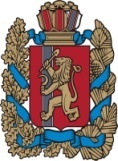 АДМИНИСТРАЦИЯ БОГУЧАНСКОГО РАЙОНАП О С Т А Н О В Л Е Н И Е 28.11.2016                                с. Богучаны                                                № 871-п О внесении изменений в постановление администрации Богучанского района от 23.11.2012 № 1775-п «Об организации транспортного обслуживания населения в Богучанском районе»В соответствии с Федеральным законом от 06.10.2003 № 131-ФЗ «Об общих принципах организации местного самоуправления в Российской Федерации», Федеральным законом от 13.07.2015 № 220-ФЗ «Об организации регулярных перевозок пассажиров и багажа автомобильным транспортом и городским наземным электрическим транспортом и городским наземным электрическим транспортом в Российской Федерации  и о внесении изменений в отдельные законодательные акты Российской Федерации, Федеральным законом от 10.12.1995 № 196-ФЗ «О безопасности дорожного движения», ст. ст. 7, 8, 43, 47 Устава Богучанского района Красноярского края ПОСТАНОВЛЯЮ:Внести в постановление администрации Богучанского района от 23.11.2012 № 1775-п «Об организации транспортного обслуживания населения в Богучанском районе» (далее – Постановление) следующие изменения:а) преамбулу читать в новой редакции:«В соответствии с Федеральным законом от 06.10.2003 № 131-ФЗ «Об общих принципах организации местного самоуправления в Российской Федерации», Федеральным законом от 13.07.2015 № 220-ФЗ «Об организации регулярных перевозок пассажиров и багажа автомобильным транспортом и городским наземным электрическим транспортом и городским наземным электрическим транспортом в Российской Федерации  и о внесении изменений в отдельные законодательные акты Российской Федерации, Федеральным законом от 10.12.1995 № 196-ФЗ «О безопасности дорожного движения», ст. ст. 7, 8, 43, 47 Устава Богучанского района Красноярского края ПОСТАНОВЛЯЮ:»;б) в приложении 1 к Постановлению:- пункте 1:после абзаца три дополнить абзац следующего содержания:«маршрут регулярных перевозок – путь следования транспортных средств, осуществляющих перевозку пассажиров и багажа по расписанию от начального остановочного пункта через промежуточные остановочные пункты до конечного остановочного пункта, которые определены в установленном порядке;»;абзац десять читать в новой редакции:«паспорт муниципального маршрута – документ, содержащий схему и  путь следования маршрута, применяемый тариф на перевозку пассажиров и багажа,  информацию об автомобильных дорогах, автовокзалах, автостанциях и остановочных пунктах, а также информацию о дате и основании открытия маршрута, изменения и закрытия маршрута, об уполномоченном органе, принявшем решение об открытии, изменении и закрытии маршрута;»; после абзаца десять добавить абзацы следующего содержания:«реестр муниципальных маршрутов регулярных пассажирских перевозок – документ, содержащий перечень сведений о муниципальных маршрутах регулярных пассажирских перевозок;установление муниципального маршрута – включение конкретного (отдельного) маршрута в реестр муниципальных маршрутов регулярных пассажирских перевозок;изменение муниципального маршрута – изменение пути следования транспортных средств между промежуточными остановочными пунктами или продление (сокращение) действующего муниципального маршрута от начального или конечного остановочного пункта;отмена муниципального маршрута – исключение конкретного (отдельного) маршрута из реестра муниципальных маршрутов регулярных пассажирских перевозок;документ планирования регулярных пассажирских перевозок – нормативно-правовой акт администрации Богучанского района, устанавливающий перечень мероприятий по развитию регулярных пассажирских перевозок, организация которых отнесена к компетенции администрации Богучанского района.»;в пункте 2 слова «изменении или» исключить;- пункты 6, 7, 8 читать в новой редакции:«6. Для принятия решения об открытии, изменении или закрытии муниципального маршрута Заявители представляют в администрацию Богучанского района заявление в произвольной форме и должно содержать наименование открываемого, изменяемого или закрываемого муниципального маршрута и мотивированное обоснование необходимости открытия, изменения или закрытия муниципального маршрута (далее – Заявление).В случае если инициатором открытия, изменения или закрытия муниципального маршрута является администрация Богучанского района, Заявление не подается.7. К Заявлению на открытие муниципального маршрута прилагаются следующие документы:- ходатайство представительного органа муниципального образования;ходатайство жителей поселения.8. Заявление регистрируется в общем отделе администрации Богучанского района и передается в отдел лесного хозяйства, жилищной политики, транспорта и связи администрации Богучанского района.Специалист отдела лесного хозяйства, жилищной политики, транспорта и связи администрации Богучанского района (далее – Специалист администрации) подготавливает для рассмотрения в Комиссию следующие документы:- пояснительную записку с обоснованием открытия муниципального маршрута;- схему муниципального маршрута;- описание расположения мест начального и конечного остановочных пунктов муниципального маршрута;- схему выбора местоположений всех остановочных пунктов, в соответствии с требованиями действующего законодательства, соблюдения безопасности движения транспортных средств и пешеходов, в зонах остановок и обеспечения удобства пассажиров. Местоположение конечных, промежуточных и начальных остановочных пунктов согласовывается с дорожными, коммунальными организациями, главным архитектором района, ОГИБДД МО МВД России «Богучанский»;- сведения об использовании средств контроля за регулярностью движения;- данные об экологическом классе,  категории и классе транспортных средств, соответствующих виду перевозок планируемых для работы на данном муниципальном маршруте;- данные об обеспечении координированного движения автобуса на вновь открываемом маршруте, а именно ориентировочное расписание движение автобуса на данном маршруте.»;- в пункте 9 слова «изменяемого или» исключить;- в пункте 10:в абзацах втором и третьем слова «либо изменении» исключить;в абзаце шестом слова «, изменении» исключить;- пункт 11  читать в новой редакции:«11. Основаниями для отказа в открытии, изменении, закрытии муниципального маршрута являются:- указание недостоверных сведений в заявлении об установлении или изменении муниципального маршрута;- не предоставление Заявителем одного или нескольких документов, предусмотренных пунктом 7 настоящего Порядка;- несоответствие обустройства остановочных пунктов маршрута требованиям, установленным национальным стандартам, нормативными правовыми актами Российской Федерации;- несоответствие маршрута требованиям, установленным Правилами обеспечения безопасности перевозок пассажиров и грузов автомобильным транспортом и городским наземным электрическим транспортом, утвержденными Приказом Минтранса России от 15.01.2014 № 7;- несоответствие технического состояния улиц, автомобильных дорог местного значения, по которым проходит маршрут, и размещенных на них искусственных дорожных сооружений максимально полной массе и (или) габаритам транспортных средств, которые предлагается использовать для осуществления регулярных перевозок по данному маршруту;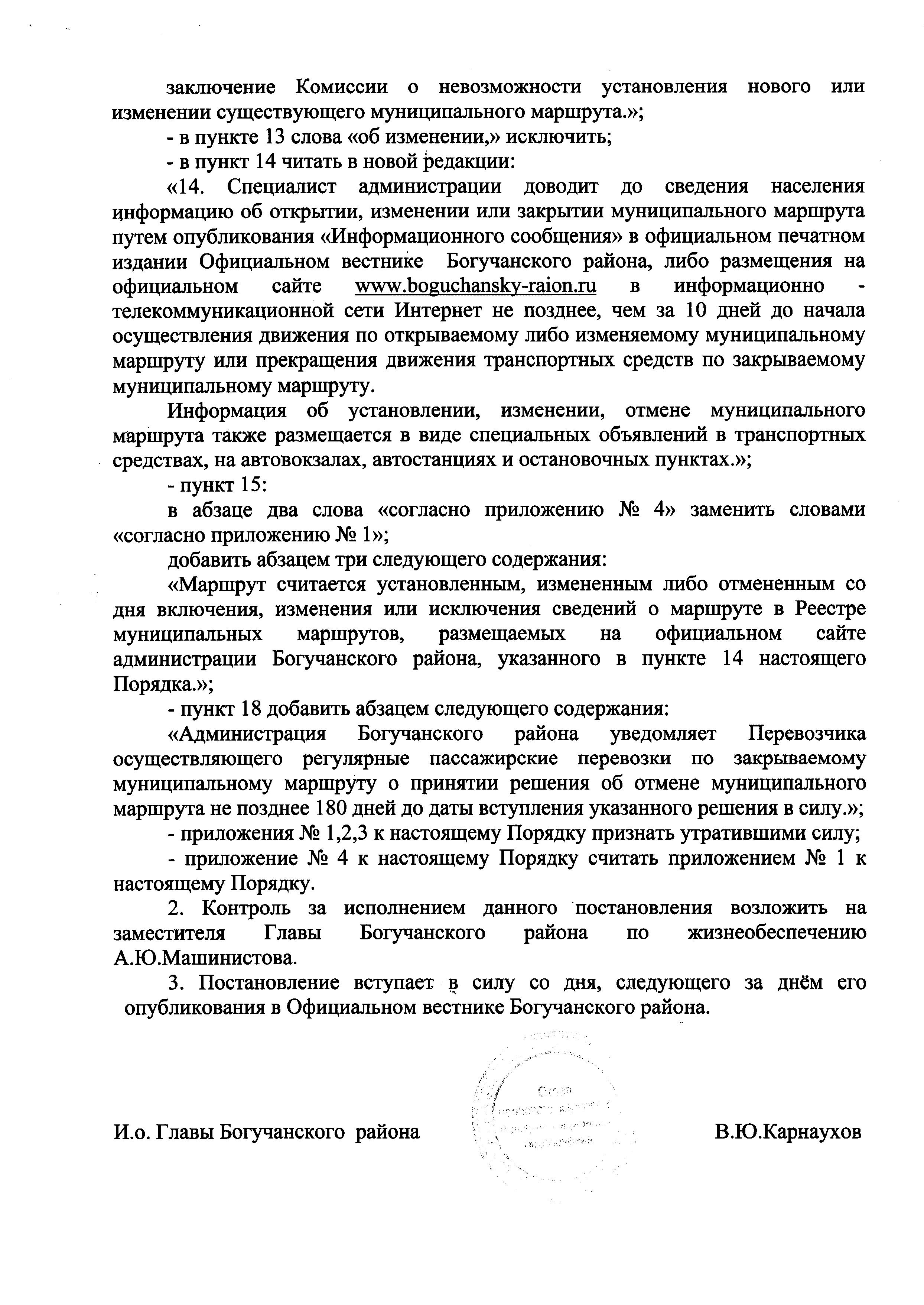 